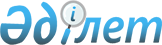 2015 жылы Шет ауданының ауылдық елді мекендеріне жұмыс істеу және тұру үшін келген денсаулық сақтау, білім беру, әлеуметтік қамсыздандыру, мәдениет, спорт және агроөнеркәсіп кешені мамандарына әлеуметтік қолдау шараларын ұсыну туралы
					
			Мерзімі біткен
			
			
		
					Қарағанды облысы Шет аудандық мәслихатының 2014 жылғы 23 желтоқсандағы № 27/232 шешімі. Қарағанды облысының Әділет департаментінде 2015 жылғы 19 қаңтарда № 2926 болып тіркелді. Қолданылу мерзімінің өтуіне байланысты өз әрекетін тоқтатты
      Қазақстан Республикасының 2001 жылғы 23 қаңтардағы "Қазақстан Республикасындағы жергілікті мемлекеттік басқару және өзін-өзі басқару туралы"  Заңына, Қазақстан Республикасының 2005 жылғы 8 шілдедегі "Агроөнеркәсіптік кешенді және ауылдық аумақтарды дамытуды мемлекеттік реттеу туралы"  Заңына, Қазақстан Республикасы Үкіметінің 2009 жылғы 18 ақпандағы № 183 "Ауылдық елді мекендерге жұмыс істеуге және тұру үшін келген денсаулық сақтау,білім беру, әлеуметтік қамсыздандыру, мәдениет, спорт және агроөнеркәсіптік кешен мамандарына әлеуметтік қолдау шараларын ұсыну мөлшерін және ережесін бекіту туралы"  Қаулысына сәйкес, аудандық мәслихат ШЕШІМ ЕТТІ: 
      1. 2015 жылы Шет ауданының ауылдық елді мекендеріне жұмыс істеу және тұру үшін келген денсаулық сақтау, білім беру, әлеуметтік қамсыздандыру, мәдениет, спорт және агроөнеркәсіп кешені мамандарына өтініш берген сәтіне жетпіс еселік айлық есептік көрсеткішке тең сомада көтерме жәрдемақы және маманмен мәлімделген, өтініш берген сәтіне, бірақ бір мың бес жүз еселік айлық есептік көрсеткіш мөлшерінен аспайтын сомада тұрғын үй сатып алу немесе салу үшін бюджеттік кредит ұсынылсын.
      2. Осы шешім алғашқы ресми жарияланған күнінен бастап күнтізбелік он күн өткен соң қолданысқа енгізіледі.
					© 2012. Қазақстан Республикасы Әділет министрлігінің «Қазақстан Республикасының Заңнама және құқықтық ақпарат институты» ШЖҚ РМК
				
Сессия төрағасы,
аудандық мәслихаттың
хатшысы
Ә. Смағұлұлы